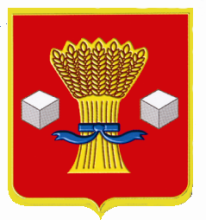 АдминистрацияСветлоярского муниципального района Волгоградской области                 ПОСТАНОВЛЕНИЕот  08.02.2024                    № 130На основании решения Думы Светлоярского городского поселения Светлоярского муниципального района Волгоградской области «О внесении изменений в решение Думы Светлоярского городского поселения от 27.12.2022  № 29/136 «О бюджете Светлоярского городского поселения на 2023 год и плановый период 2024 и 2025 годов» (в редакции от 21.02.2023 № 30/139, от 02.08.2023 № 33/151, от 17.10.2023 № 34/159, от 20.12.2023 № 36/172), от 20.12.2023 № 36/171 «О бюджете Светлоярского городского поселения на 2024 год и плановый период 2025 и 2026 годов» руководствуясь, Уставом Светлоярского  муниципального  района Волгоградской  области, Уставом Светлоярского городского поселения Светлоярского  муниципального  района  Волгоградской области,п о с т а н о в л я ю:1. Внести в муниципальную программу «Повышение безопасности дорожного движения на территории Светлоярского городского поселения Светлоярского муниципального района Волгоградской области на 2023-2025 годы», утвержденную постановлением администрации Светлоярского муниципального района Волгоградской области от 21.02.2023 № 215, следующие изменения:1.1. пункт 12 паспорта муниципальной программы «Объемы и источники финансирования» изложить в новой редакции: «».1.2. Раздел 4 «Ресурсное обеспечение Программы» изложить в новой редакции: «4. Ресурсное обеспечение муниципальной  ПрограммыМуниципальная программа «Повышение безопасности дорожного движения на территории Светлоярского городского поселения Светлоярского муниципального района Волгоградской области на 2023-2025 годы»  финансируется за счет средств бюджета Светлоярского городского поселения (далее М.Б.) и составляет  48 160,4 тыс. рублей, а также средств областного бюджета (далее О.Б.) 6 632,8 тыс. рублей. Объем средств может ежегодно уточняться в установленном порядке.Основным исполнителем муниципальной программы, отвечающим за распределение расходов, является отдел по ГО и ЧС, ООС и Э.При реализации муниципальной программы могут возникнуть риски, связанные с изменениями законодательства РФ и Волгоградской области, приоритетов государственной политики РФ, принципов регулирования межбюджетных отношений в части финансирования бюджетных целевых программ и с недофинансированием муниципальной программы.». 1.3. Раздел 5. «Система программных мероприятий Программы» изложить в новой редакции:«5. Система программных мероприятий муниципальной Программы».1.4. Раздел 6. «Технико-экономическое обоснование к Программе» изложить в новой редакции:«Раздел 6. Технико-экономическое обоснование к Программе».2. Настоящее постановление вступает в силу с момента подписания и распространяет свое действие на правоотношения, возникшие с 01.01.2023.3. Отделу по муниципальной службе, общим и кадровым вопросам  администрации Светлоярского муниципального района Волгоградской области (Иванова Н.В.) направить настоящее постановление для размещения на официальном сайте Светлоярского муниципального района Волгоградской области и опубликования в районной газете «Восход». 4. Контроль за исполнением настоящего постановления возложить на заместителя главы Светлоярского муниципального района Волгоградской области Горбунова А.М.Глава муниципального района                                                                В.В.Фадеев А.В. ЧаусоваО внесении изменений в муниципальную программу, утвержденную постановлением администрации Светлоярского муниципального района Волгоградской области от 21.02.2023   № 215 «Повышение безопасности дорожного движения на территории Светлоярского городского поселения Светлоярского муниципального района Волгоградской области на 2023-2025 годы»12.Объёмы и источники финансированияФинансирование Программы планируется осуществлять за счет средств бюджета Светлоярского городского поселения и средств бюджета Волгоградской областиОбщая сумма финансирования – 54 793,2 тыс. руб.в т. ч.:- средства бюджета Светлоярского городского поселения – 48 160,4 тыс. руб.;                  - средства областного бюджета – 6 632,8 тыс. руб.- в 2023 году – 20 393,2  тыс. руб., в т. ч. средства областного бюджета – 6 632,8 тыс. руб.- в 2024 году – 17 200,0 тыс. руб.;- в 2025 году – 17 200,0  тыс. руб. Источники финансированияОбъем финансирования (тыс. руб.)В том числе по годам, тыс. руб.В том числе по годам, тыс. руб.В том числе по годам, тыс. руб.Источники финансированияОбъем финансирования (тыс. руб.)2023 год2024 год2025 годСредства бюджета Светлоярского городского поселения Светлоярского муниципального района Волгоградской области48 160,413 760,417 200,017 200,0Областной бюджет6 632,86 632,80,00,0Всего:54 793,220 393,217 200,017 200,0№ п/пНаименование мероприятияСрок реализацииИсполнительИсточники и объемы финансирования, тыс. руб.Источники и объемы финансирования, тыс. руб.Источники и объемы финансирования, тыс. руб.№ п/пНаименование мероприятияСрок реализацииИсполнитель2023   год2024год2025год1.Ремонт асфальтобетонного покрытия автомобильных дорог общего пользования местного значения:1.Ремонт асфальтобетонного покрытия автомобильных дорог общего пользования местного значения:1.Ремонт асфальтобетонного покрытия автомобильных дорог общего пользования местного значения:1.Ремонт асфальтобетонного покрытия автомобильных дорог общего пользования местного значения:1.Ремонт асфальтобетонного покрытия автомобильных дорог общего пользования местного значения:1.Ремонт асфальтобетонного покрытия автомобильных дорог общего пользования местного значения:1.Ремонт асфальтобетонного покрытия автомобильных дорог общего пользования местного значения:1.1ремонт подъездной площадки к МКОУ «Светлоярская СШ №2» р.п. Светлый Яр2024отдел по ГО и ЧС, ООС и Э0,02 450,00,01.2ул. Промышленная р.п. Светлый Яр2024отдел по ГО и ЧС, ООС и Э0,0698,00,01.3Устройство асфальтового покрытия у магазина K&Б по ул. Сидорова р.п. Светлый Яр 2023отдел по ГО и ЧС, ООС и Э598,90,00,01.4пер. Совхозный от жилого дома № 10 до жилого дома № 2 р.п. Светлый Яр2023отдел по ГО и ЧС, ООС и Э317,00,00,02.Ремонт асфальтобетонного покрытия дворовых территорий многоквартирных домов, проездов к дворовым территориям многоквартирных домов:2.Ремонт асфальтобетонного покрытия дворовых территорий многоквартирных домов, проездов к дворовым территориям многоквартирных домов:2.Ремонт асфальтобетонного покрытия дворовых территорий многоквартирных домов, проездов к дворовым территориям многоквартирных домов:2.Ремонт асфальтобетонного покрытия дворовых территорий многоквартирных домов, проездов к дворовым территориям многоквартирных домов:2.Ремонт асфальтобетонного покрытия дворовых территорий многоквартирных домов, проездов к дворовым территориям многоквартирных домов:2.Ремонт асфальтобетонного покрытия дворовых территорий многоквартирных домов, проездов к дворовым территориям многоквартирных домов:2.Ремонт асфальтобетонного покрытия дворовых территорий многоквартирных домов, проездов к дворовым территориям многоквартирных домов:2.1мкр.1, дом 19, 20, 21 р.п. Светлый Яр2023отдел по ГО и ЧС, ООС и Э2985,00,00,02.2устройство парковочного кармана по адресу мкр. 5 дома № 19, №20,№ 21 р.п. Светлый Яр2023отдел по ГО и ЧС, ООС и Э568,20,00,02.3мкр. 5, дом 1,19, 20, 21, р.п. Светлый Яр, ремонт предподъездныех участков, установка бордюрного камня2023отдел по ГО и ЧС, ООС и Э5201,1М.Б.-48,8О.Б.-5152,30,00,02.4п. Пионерский д. 10,  р.п. Светлый Яр2023отдел по ГО и ЧС, ООС и Э1692,20,00,02.5устройство парковочного кармана по адресу пос. Пионерский дом № 10 р.п. Светлый Яр2023отдел по ГО и ЧС, ООС и Э70,00,00,02.6мкр. 1, дом 9, 10 р.п. Светлый Яр2024отдел по ГО и ЧС, ООС и Э0,04 766,00,02.7мкр. 2, дом 6, 8 р.п. Светлый Яр2024отдел по ГО и ЧС, ООС и Э0,04 222,00,02.8мкр. 2, дом 10, 10А р.п. Светлый Яр2025отдел по ГО и ЧС, ООС и Э0,00,04 799,02.9мкр. 1, дом 25, 26 р.п. Светлый Яр2024отдел по ГО и ЧС, ООС и Э0,03 408,00,02.10мкр. 1, дом 24, 38 р.п. Светлый Яр2025отдел по ГО и ЧС, ООС и Э0,00,02 500,02.11мкр. 1, дом 8, 28 р.п. Светлый Яр2025отдел по ГО и ЧС, ООС и Э0,00,02 500,03. Выполнение работ по устройству щебеночной дороги:3. Выполнение работ по устройству щебеночной дороги:3. Выполнение работ по устройству щебеночной дороги:3. Выполнение работ по устройству щебеночной дороги:3. Выполнение работ по устройству щебеночной дороги:3. Выполнение работ по устройству щебеночной дороги:3. Выполнение работ по устройству щебеночной дороги:3.1ул. Победы р.п. Светлый Яр2023отдел по ГО и ЧС, ООС и Э511,00,00,03.2ул. Яблоневая, ул. Волгоградская р.п. Светлый Яр2023отдел по ГО и ЧС, ООС и Э236,70,00,03.3пер. Куйбышева от ул. Южная до ул. Строительная, р.п. Светлый Яр2024отдел по ГО и ЧС, ООС и Э0,01 277,00,03.4ул. Индустриальная от дома № 55 до ул. Героев Космонавтов в р.п. Светлый Яр2023отдел по ГО и ЧС, ООС и Э598,9М.Б.-  6,0О.Б.-592,90,00,03.5ул. Индустриальная, пер. Садовый, ул. Набережная р.п. Светлый Яр2023отдел по ГО и ЧС, ООС и Э4 265,90,00,03.6ул. Ленинградская р.п. Светлый Яр2025отдел по ГО и ЧС, ООС и Э0,00,05 401,03.7пер. Краснофлотский от ул. Советской до ул. Набережная р.п. Светлый Яр2024отдел по ГО и ЧС, ООС и Э0,0379,00,03.8ул. Индустриальная, р.п. Светлый Яр2025отдел по ГО и ЧС, ООС и Э0,00,02 000,04.Устройство пешеходного перехода из асфальтобетона от Магнита на ул. Сидорова р.п. Светлый Яр2023отдел по ГО и ЧС, ООС и Э312,7М.Б.-  3,1О.Б.-309,60,00,05.Устройство автономных светофоров на пешеходном переходе от Магнита на ул. Сидорова р.п. Светлый Яр  2023отдел по ГО и ЧС, ООС и Э583,8М.Б.-  5,8О.Б.-578,00,00,06.Предоставление исполнителю        (МБУ «Управление благоустройства) субсидии на иные цели: для организацииработ по приобретению и установке дорожных знаков и нанесению дорожной разметки, с приобретением необходимых расходных материалов2023МБУ «Управление благоустройства»199,30,00,07.Предоставление исполнителю        (МБУ «Управление благоустройства) субсидии на иные цели: для организацииработ по приобретению запчастей и шин2023МБУ «Управление благоустройства»603,00,00,08.МБТ освещение улично-дорожной сети р.п. Светлый Яр2023отдел по ГО и ЧС, ООС и Э 20,10,00,09.МБТ на выполнение работ по устройству щебеночного покрытия дороги к месту захоронений в р.п. Светлый Яр2023отдел по ГО и ЧС, ООС и Э 535,60,00,010.Работы по содержанию автомобильных дорог, обеспечению безопасности дорожного движения, в том числе, направленных на устранение аварийно-опасных участков дорог2023отдел по ГО и ЧС, ООС и Э 1 093,80,00,0ИТОГО:ИТОГО:ИТОГО:ИТОГО:20 393,2М.Б.-  13760,4О.Б.-6 632,817 200,0 17 200,0№ п/пМероприятие202320232023202420242024202520252025№ п/пМероприятиевсего  (тыс.  руб.)расчет (тыс.руб.)расчет (тыс.руб.)всего  (тыс. руб.)всего  (тыс. руб.)расчет (тыс. руб.)всего     (тыс. руб.)всего     (тыс. руб.)расчет (тыс.                        руб.) 1.Ремонт асфальтобетонного покрытия автомобильных дорог общего пользования местного значения:1.Ремонт асфальтобетонного покрытия автомобильных дорог общего пользования местного значения:1.Ремонт асфальтобетонного покрытия автомобильных дорог общего пользования местного значения:1.Ремонт асфальтобетонного покрытия автомобильных дорог общего пользования местного значения:1.Ремонт асфальтобетонного покрытия автомобильных дорог общего пользования местного значения:1.Ремонт асфальтобетонного покрытия автомобильных дорог общего пользования местного значения:1.Ремонт асфальтобетонного покрытия автомобильных дорог общего пользования местного значения:1.Ремонт асфальтобетонного покрытия автомобильных дорог общего пользования местного значения:1.Ремонт асфальтобетонного покрытия автомобильных дорог общего пользования местного значения:1.Ремонт асфальтобетонного покрытия автомобильных дорог общего пользования местного значения:1.Ремонт асфальтобетонного покрытия автомобильных дорог общего пользования местного значения:1.1.ремонт подъездной площадки к МКОУ «Светлоярская СШ №2» р.п. Светлый Яр---2450,02450,0Расчет цены произведен на основании локально-сметного расчета---1.2.ул. Промышленная р.п. Светлый Яр---698,0698,0Расчет цены произведен на основании локально-сметного расчета---1.3.устройство асфальтового покрытия у магазина K&Б по ул. Сидорова р.п. Светлый Яр 598,9Расчет цены произведен на основании локально-сметного расчетаРасчет цены произведен на основании локально-сметного расчета------1.4.пер. Совхозный от жилого дома № 10 до жилого дома № 2 р.п. Светлый Яр317,0Расчет цены произведен на основании локально-сметного расчетаРасчет цены произведен на основании локально-сметного расчета------2.Ремонт асфальтобетонного покрытия дворовых территорий многоквартирных домов, проездов к дворовым территориям многоквартирных домов:2.Ремонт асфальтобетонного покрытия дворовых территорий многоквартирных домов, проездов к дворовым территориям многоквартирных домов:2.Ремонт асфальтобетонного покрытия дворовых территорий многоквартирных домов, проездов к дворовым территориям многоквартирных домов:2.Ремонт асфальтобетонного покрытия дворовых территорий многоквартирных домов, проездов к дворовым территориям многоквартирных домов:2.Ремонт асфальтобетонного покрытия дворовых территорий многоквартирных домов, проездов к дворовым территориям многоквартирных домов:2.Ремонт асфальтобетонного покрытия дворовых территорий многоквартирных домов, проездов к дворовым территориям многоквартирных домов:2.Ремонт асфальтобетонного покрытия дворовых территорий многоквартирных домов, проездов к дворовым территориям многоквартирных домов:2.Ремонт асфальтобетонного покрытия дворовых территорий многоквартирных домов, проездов к дворовым территориям многоквартирных домов:2.Ремонт асфальтобетонного покрытия дворовых территорий многоквартирных домов, проездов к дворовым территориям многоквартирных домов:2.Ремонт асфальтобетонного покрытия дворовых территорий многоквартирных домов, проездов к дворовым территориям многоквартирных домов:2.Ремонт асфальтобетонного покрытия дворовых территорий многоквартирных домов, проездов к дворовым территориям многоквартирных домов:2.1.мкр.1, дом 19, 20, 21 р.п. Светлый Яр2985,02985,0Расчет цены произведен на основании локально-сметного расчетаРасчет цены произведен на основании локально-сметного расчета-----2.2.устройство парковочного кармана по адресу мкр. 5 дома № 19, №20,№ 21 р.п. Светлый Яр568,2568,2Расчет цены произведен на основании локально-сметного расчетаРасчет цены произведен на основании локально-сметного расчета-----2.3.мкр. 5, дом 1,19, 20, 21, р.п. Светлый Яр, ремонт предподъездныех участков, установка бордюрного камня5201,1М.Б.-48,8О.Б.-5152,35201,1М.Б.-48,8О.Б.-5152,3Расчет цены произведен на основании локально-сметного расчетаРасчет цены произведен на основании локально-сметного расчета-----2.4.п. Пионерский д. 10,  р.п. Светлый Яр1692,21692,2Расчет цены произведен на основании локально-сметного расчетаРасчет цены произведен на основании локально-сметного расчета-----2.5.устройство парковочного кармана по адресу пос. Пионерский дом № 10 р.п. Светлый Яр70,070,0Расчет цены произведен на основании локально-сметного расчетаРасчет цены произведен на основании локально-сметного расчета-----2.6.мкр. 1, дом 9, 10 р.п. Светлый Яр----4766,0Расчет цены произведен на основании локально-сметного расчетаРасчет цены произведен на основании локально-сметного расчета--2.7.мкр. 2, дом 6, 8 р.п. Светлый Яр----4222,0Расчет цены произведен на основании локально-сметного расчетаРасчет цены произведен на основании локально-сметного расчета--2.8.мкр. 2, дом 10, 10А р.п. Светлый Яр-------4799,0Расчет цены произведен на основании локально-сметного расчета2.9.мкр. 1, дом 25, 26 р.п. Светлый Яр----3408,0Расчет цены произведен на основании локально-сметного расчетаРасчет цены произведен на основании локально-сметного расчета--2.10.мкр. 1, дом 24, 38 р.п. Светлый Яр-------2500,0Расчет цены произведен на основании локально-сметного расчета2.11.мкр. 1, дом 8, 28 р.п. Светлый Яр-------2500,0Расчет цены произведен на основании локально-сметного расчета3. Выполнение работ по устройству щебеночной дороги:3. Выполнение работ по устройству щебеночной дороги:3. Выполнение работ по устройству щебеночной дороги:3. Выполнение работ по устройству щебеночной дороги:3. Выполнение работ по устройству щебеночной дороги:3. Выполнение работ по устройству щебеночной дороги:3. Выполнение работ по устройству щебеночной дороги:3. Выполнение работ по устройству щебеночной дороги:3. Выполнение работ по устройству щебеночной дороги:3. Выполнение работ по устройству щебеночной дороги:3. Выполнение работ по устройству щебеночной дороги:3.1.ул. Победы р.п. Светлый Яр511,0511,0Расчет цены произведен на основании локально-сметного расчетаРасчет цены произведен на основании локально-сметного расчета-----3.2.ул. Яблоневая, ул. Волгоградская р.п. Светлый Яр236,7236,7Расчет цены произведен на основании локально-сметного расчетаРасчет цены произведен на основании локально-сметного расчета-----3.3.пер. Куйбышева от ул. Южная до ул. Строительная, р.п. Светлый Яр----1277,0Расчет цены произведен на основании локально-сметного расчетаРасчет цены произведен на основании локально-сметного расчета--3.4.ул. Индустриальная от дома № 55 до ул. Героев Космонавтов в р.п. Светлый Яр598,9М.Б.-6,0О.Б.-592,9598,9М.Б.-6,0О.Б.-592,9Расчет цены произведен на основании локально-сметного расчетаРасчет цены произведен на основании локально-сметного расчета-----3.5.ул. Индустриальная, пер. Садовый, ул. Набережная р.п. Светлый Яр4265,94265,9Расчет цены произведен на основании локально-сметного расчетаРасчет цены произведен на основании локально-сметного расчета-----3.6.ул. Ленинградская р.п. Светлый Яр-------5401,0Расчет цены произведен на основании локально-сметного расчета3.7.пер. Краснофлотский от ул. Советской до ул. Набережная р.п. Светлый Яр379,0Расчет цены произведен на основании локально-сметного расчетаРасчет цены произведен на основании локально-сметного расчета3.8.ул. Индустриальная, р.п. Светлый Яр-------2000,0Расчет цены произведен на основании локально-сметного расчета4.Устройство пешеходного перехода из асфальтобетона от Магнита на ул. Сидорова р.п. Светлый Яр312,7М.Б.-3,1О.Б.-309,6312,7М.Б.-3,1О.Б.-309,6Расчет цены произведен на основании локально-сметного расчетаРасчет цены произведен на основании локально-сметного расчета-----5.Устройство автономных светофоров на пешеходном переходе от Магнита на ул. Сидорова р.п. Светлый Яр  583,8М.Б.-5,8О.Б.-578,0583,8М.Б.-5,8О.Б.-578,0Расчет цены произведен на основании локально-сметного расчетаРасчет цены произведен на основании локально-сметного расчета-----6.Предоставление исполнителю        (МБУ «Управление благоустройства) субсидии на иные цели: для организацииработ по приобретению и установке дорожных знаков и нанесению дорожной разметки, с приобретением необходимых расходных материалов199,3199,369шт.*2,8884тыс.руб.=199,3тыс.руб. Метод сопоставимых рыночных цен69шт.*2,8884тыс.руб.=199,3тыс.руб. Метод сопоставимых рыночных цен-----7.Предоставление исполнителю        (МБУ «Управление благоустройства) субсидии на иные цели: для организацииработ по приобретению запчастей и шин603,0603,0Метод сопоставимых рыночных ценМетод сопоставимых рыночных цен-----8.МБТ освещение улично-дорожной сети р.п. Светлый Яр20,120,1СоглашениеСоглашение-----9.МБТ на выполнение работ по устройству щебеночного покрытия дороги к месту захоронений в р.п. Светлый Яр535,6535,6СоглашениеСоглашение-----10.Работы по содержанию автомобильных дорог, обеспечению безопасности дорожного движения, в том числе, направленных на устранение аварийно-опасных участков дорог1093,81093,8Метод сопоставимых рыночных ценМетод сопоставимых рыночных цен-----